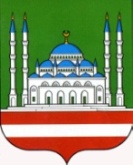 ДЕПАРТАМЕНТ КУЛЬТУРЫМЭРИИ ГОРОДА ГРОЗНОГОМБУ АНСАМБЛЬ ПЕСНИ  «СТОЛИЦА» г.ГРОЗНОГОул. пр. А.А.Кадырова, 39, г. Грозный, Чеченская Республика, 364021Тел.: 8(928) 899-92-15http://depcult95.ru, e-mail: stolica_mz@mail.ruОКПО 66587337, ОГРН 1102031004448ИНН/КПП 2014004048/201401001СОЬЛЖА-Г1АЛИН МЭРИНКУЛЬТУРАН ДЕПАРТАМЕНТИЛЛИЙН   АНСАМБЛЬ «СТОЛИЦА» СОЬЛЖА-Г1АЛИН МБУСольжа-Г1ала, А.А. Кадыровнц1арах пр., 39,Нохчийн Республика, 364021Тел.: 8(928) 899-92-15http://depcult95.ru, e-mail: stolica_mz@mail.ruОКПО 66587337, ОГРН 1102031004448ИНН/КПП 2014004048/201401001НачальникуДепартамента культуры Мэрии г. Грозного	М. С- М. АмаевойОтчето работе Ансамбля песни «Столица»за апрель 2018 г.Мероприятия по исполнению Единой Концепции духовно-нравственного воспитания в Чеченской Республике6 апреля в 15:00 ч. у Стелы  «Грозный - город воинской славы», состоялось церемония возложения цветов к стеле и праздничная программа, посвященная присвоению городу Грозному Почетного звания «Город воинской славы». Грозный, который в военные годы был городом нефтяников, заслужил это звание по праву за свою стойкость, мужество и героизм, проявленные советской армией, народным ополчением республики и жителей Грозного, в ходе обороны и  города, возле которого враг был остановлен и опрокинут. Зрителей своим исполнением порадовали  2 солиста Ансамбля песни «Столица».Участники – 2 чел., зрители – 150 чел.24 апреля в 15:00 ч. в ДК им. Ш.Эдисултанова, состоялась праздничная программа, посвященная Дню чеченского языка «Нохчийн мотт - къоман хазна». Этот праздник был учрежден Указом президента ЧР Рамзана Кадырова в 2007 году в целях популяризации чеченского языка. Дата приурочена к выходу в свет в 1923 году первой газеты на чеченском языке «Серло». Каждый народ должен стремиться сохранить свой язык, обогатить его и передать красоту языка подрастающему поколению. Мероприятие сопровождалось концертной программой, в которой приняли участие солисты Ансамбля песни «Столица».Участники – 2 чел., зрители – 100 чел.Мероприятия по исполнению Единой Концепции духовно-нравственного воспитания в Чеченской Республике13 апреля в 15:00 ч. в ДК им. Ш.Эдисултанова, состоялась праздничная программа, посвященная Дню мира в ЧР. 16 апреля 2009 года был отменен режим КТО, что ознаменовало прекращение многолетней войны на чеченской земле и восстановление в своих правах граждан республики. Путь к этому важнейшему событию начался в 2003 году, когда на референдуме народ ЧР сделал свой выбор в пользу мира, конституции, и в этом огромная заслуга Первого Президента, героя России А-Х. Кадырова. Зрителей своим исполнением порадовали  3 солиста Ансамбля песни «Столица».Участники – 3 чел., зрители – 100 чел.25 апреля в 14:00 ч. Для работников Ансамбля песни «Столица», была проведена беседа ко Дню чеченского языка - «Сан Нохчийн мотт». Обсуждали значение чеченского языка в жизни общества. Ведь родной язык – средство воспитания, воплощения красоты и многогранности мира. Участники – 1 чел., зрители – 14 чел.Внеплановые:10 апреля в 14:00 ч. в Чеченском государственном драматическом театре им. Х. Нурадилова, состоялось мероприятие, приуроченное к 100 – летию Военного комиссариата РФ. В настоящее время на военные комиссариаты возложены задачи, от своевременного и качественного выполнения которых зависит состояние боевой и мобилизационной готовности Вооруженных Сил: подготовка молодежи к военной службе, учет мобилизационных людских и транспортных ресурсов, планирование мобилизации на территории субъектов Российской Федерации, организация и проведение призыва граждан на военную службу. Зрителей своим исполнением порадовали  6 солистов Ансамбля песни «Столица».Участники – 6 чел., зрители – 80 чел.        12 апреля в 12:00 ч. в 46 – й отдельной бригаде оперативного назначения ордена Жукова, состоялось мероприятие ко Дню мира в ЧР. Данный праздник – лишний повод искренне гордиться тем, что в республике наступил настоящий мир и спокойствие. Зрителей поздравил и порадовал своим исполнением солист Ансамбля песни «Столица».Участники – 1 чел., зрители – 60 чел.14 апреля в 11:00 ч. В концертном зале «Вайнах», состоялось торжественное мероприятие, приуроченное к празднованию православной Пасхи. На мероприятии присутствовали министр культуры ЧР Х-Б.Дааев и др. Гости отметили, что ЧР  в мире и согласии проживают представители разных национальностей и вероисповедания, и здесь все одинаково относятся к национальным и религиозным праздникам. Далее была представлена концертная программа, в которой приняли участие солисты Ансамбля песни «Столица». По окончанию мероприятия детям были розданы подарки.Участники – 3 чел., зрители – 250 чел.14 апреля в 12:00 ч. В Батальоне ВВ МВД «Север», состоялось праздничное мероприятие, приуроченное к весеннему призыву в ряды российской армии. Песни о любви к Родине, героизме и преданности своему народу подбодрили призывников, которые уже чувствуют свою миссию – быть на страже своей Родины. Зрителей поздравили и порадовали своими исполнениями солисты Ансамбля песни «Столица».Участники – 3 чел., зрители – 60 чел.16 апреля в 13:00 ч. у Мемориального комплекса Славы им. А-Х. Кадырова, состоялось праздничное мероприятие в честь Дня отмены режима КТО – Дня мира ЧР, организованное Министерством ЧР по делам молодежи. Также, состоялось молодежное шествие, в котором приняли участие различные общественные объединения и организации. Звезды чеченской эстрады скрасили этот теплый весенний день своими зажигательными композициями, поддержав красочную атмосферу. Жителей республики своими исполнениями порадовали  4 солиста Ансамбля песни «Столица».Участники – 4 чел., зрители – 200 чел.20 апреля в 14:00 ч. в ДК им. Ш. Эдисултанова, состоялся праздничный концерт ко Дню местного самоуправления. Началось мероприятие с торжественного награждения отличившихся сотрудников муниципальных служб благодарственными письмами от имени Главы ЧР. Завершилось мероприятие насыщенной концертной программой, представленной артистами Ансамбля песни «Столица». Участники – 5 чел., зрители – 100 чел.21 апреля в 46 – й бригаде оперативного назначения ордена Жукова, состоялся праздничный концерт для участников квалификационных испытаний на право ношения крапового берета среди военнослужащих войск национальной гвардии Российской Федерации. Зрителей поздравили и порадовали своими исполнениями солисты Ансамбля песни «Столица».Участники – 3 чел., зрители – 70 чел.21 апреля в 15:00 ч. В ГБУ «Республиканская специальная библиотека для слепых», прошла презентация аудиокниги – сборника рассказов прославленного чеченского писателя, поэта и драматурга Мусы Ахмадова. Кроме того для присутствующих были организованы представления и всевозможные игры. Мероприятие было организовано в рамках Всероссийского фестиваля чтения «Библионочь – 2018». В завершении мероприятия, состоялся праздничный концерт, в котором принял участие солист Ансамбля песни «Столица».Участники – 1 чел., зрители – 60 чел.В апреле 2018 г. в Ансамбле песни «Столица» прошло 12 мероприятий.Количество участников и зрителей  1274 человек; (уч. – 30, зр. – 1244)Из них количество концертов: 11, бесед – 1. Количество зрителей концертных мероприятий – 1230 человек.Директор                                                                                    И.М. МусхабовИсп.: Х.Б. Марзабекова8 (928) 641 24 60№На    №отНаименованиеколичество мероприятийколичество участниковКоличество зрителейДуховно-нравственное​воспитание​24250Патриотическое воспитание24114Профилактика здорового образа жизни000Профилактика наркомании000Профилактика правонарушений000Профилактика терроризма и экстремизма000Внеплановые мероприятия826880ИТОГО12301244​Конкурсы​---Участие в Республиканских конкурсах---Участие в Международных конкурсах---